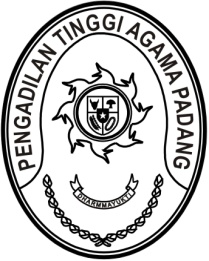 Nomor 	:     /PAN.PTA.W3-A/HK2.6/I/2024                  	    Padang, 3 Januari 2024Sifat	: BiasaLampiran 	:  - Hal	: Penerimaan dan Registrasi Perkara                     Banding Nomor 2/Pdt.G/2024/PTA.PdgKepada    Yth. Ketua Pengadilan Agama PayakumbuhAssalamu’alaikum Wr.Wb.Dengan ini kami beritahukan kepada Saudara bahwa berkas yang dimohonkan banding oleh Saudara:Endi bin Soeparta sebagai Pembanding L a w a nNini Herawati binti Herwin sebagai TerbandingTerhadap Putusan Pengadilan Agama Payakumbuh Nomor 651/Pdt.G/2022/PA.Pyk  tanggal 15 November 2023 yang Saudara kirimkan dengan surat pengantar Nomor 1522/PAN.W3-A5/HK.2.6/XII/2023 tanggal 28 Desember 2023 telah kami terima dan telah didaftarkan dalam Buku Register Banding Pengadilan Tinggi Agama Padang, Nomor 2/Pdt.G/2024/PTA.Pdg tanggal 3 Januari 2024.Demikian disampaikan untuk dimaklumi sebagaimana mestinya.                  WassalamPanitera,SyafruddinTembusan:Sdr. Endi bin Soeparta sebagai Pembanding;Sdr. Nini Herawati binti Herwin sebagai Terbanding;c.q. Pengadilan Agama Payakumbuh.